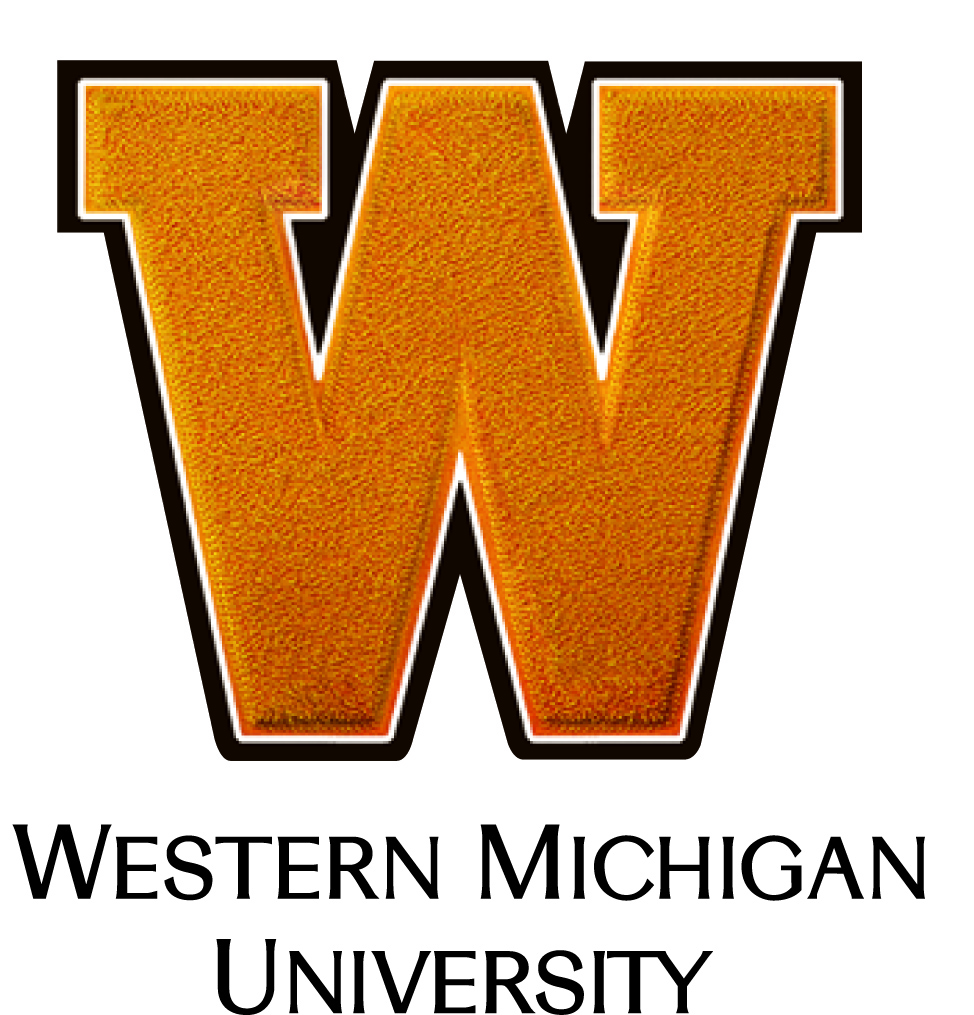 CERTIFICATE OF APPRECIATIONAwarded to______________________Name________________________________________DepartmentFor dedication and commitment to quality service as a Student Employee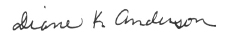 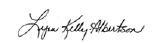     Vice President for Student Affairs			Career and Student Employment ServicesSupervisorDate                          